TEACHER OF Religious StudiesThis person specification describes the skills, abilities and experience that we think are needed to do the job successfully. You should think about these carefully when writing the supporting statement part of your application form. We use the person specification as a benchmark against which we assess all candidates.We will shortlist only those applicants who demonstrate in their application that they meet the criteria set out in the person specification. You should therefore make sure that your supporting statement demonstrates how your previous experience, skills, qualifications and abilities match all those on the person specification.You may find it helpful to list each of the person specification criteria as a separate heading and explain how you meet that criterion. When outlining your skills and abilities, try to give examples of your successes and achievements. Suitable candidates willGrade C in Maths and English GCSE or equivalent.
Have excellent subject knowledge.
Be able to motivate and inspire students to learn.
Be highly motivated and willing to use their initiative.
Have a variety of teaching and learning strategies which they use effectively.
Be able to maximise the achievements of all students.
Be able to work effectively as part of a team.
Be able to support and carry out departmental and whole school policies and procedures.
Possess good written and verbal communication skills.
Possess appropriate administrative skills.
Be willing to contribute to the broader life of the school.
Be willing to contribute to the development of the department and the school through their own professional development.Be aware of the need to ensure children are safe within school.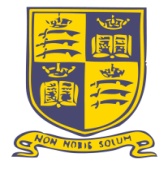 EDMONTON COUNTY SCHOOLPERSON SPECIFICATIONDate: May 2017